講習会のご案内　医療通訳者養成講座（2019年度 第２回）:　小児　　群馬の医療と言語・文化を考える会の本年度第2回の講習会を次の通り開催いたします。　　　　今回は、小児がテーマです。県立小児医療センターの丸山先生を講師にお招きいたします。医療通訳のご依頼の多い小児科の診療の場面（小児の疾患の特徴、通訳者に必要な心得など）、　　　小児医療センターの概要、専門機関との連携についてもお話をお伺いいたします。また、最近は小児科関係のご依頼の際、児童相談所も同席し相談を依頼されるケースが増えています。午後は児童相談所から、そのお仕事内容や抱える案件、通訳者として必要な心得をお話しいただきます。通訳者からは実践の経験談を伺う予定です。さらに言語グループごとのロールプレイも予定しています。ぜひご参加ください。日　時 ： 2019年10月19日（土）　10:30 ～ 15：40　（開場10：00）会　場 ： 群馬県ぐんま男女共同参画センター（前橋市大手町1-13-12）大研修室　　　　　県庁の西側（利根川側）、道路を挟んだ所です。右下地図ご参照ください。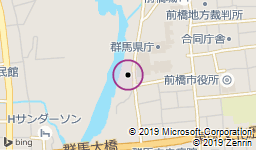 　  　　　　　　　　　 ✿✿　スケジュール　✿✿10：30 ～12：00 　医学講義　「小児の疾患」（仮題）群馬県立小児医療センター　新生児科医師　丸山　憲一　氏　　　　　　　　　                               《　休憩　》13：00 ～13：40　　社会連携講義　「児童相談所について」　　　　　　　　　　　中央児童相談所　講師13：40 ～14：00　　通訳者の実践報告　児童相談所からのご依頼14：10 ～15：40　  言語別ロールプレイ　小児科　　　 　  （準備） 通訳に必要な資料（人体図・単語帳等）をファイルしてご用意ください。　　　　   　厚生労働省HPから改訂版医療通訳学習用資料がダウンロードできます。 ロールプレイのための辞書・筆記用具・メモ用のノートなどお持ちください。 小児の疾患、関係用語について予習をしてください。  　　　　（参加費）　資料代　500円※近隣の駐車場をご利用ください。県庁駐車場は2時間まで無料、その後30分ごとに100円です。＜主催＞　特定非営利活動法人群馬の医療と言語・文化を考える会　〇お申込み・お問い合わせ：　事務局　　原、　重田TEL：027-289-2440　FAX：027-289-2441  　email： mig.office@iryotsu-gunma.com〇お申込み締め切り：2019年10月15日　お名前　連絡先　ご所属を明記ください通訳者の方はお申し込みの際に専門言語、県登録の有無、活動歴をお知らせください。会員募集中！！　皆さん当会会員になってくださいねFAX送信用紙　　　　　　　　　　　FAX番号　027-289-2441　　　　『群馬県共同募金会から助成をいただき開催しています』　　　　10月19日（土）医療通訳者養成講座　第２回　講習会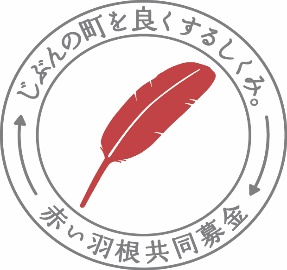 申し込み書お名前　　　-------------------------------------------------------------------------------連絡先（　TEL　）　　　--------------------------------------------------------------------------------      （　Email　はっきり書いて下さい。）　　　--------------------------------------------------------------------------------ご所属・住所　群馬県　　　　　　　市　　　　　　町　　　------------------------------------------------------------------------------通訳者の方　担当言語　　　------------------------------------------------------------------------------　　群馬県の通訳ボランティア登録　　（該当する方に〇をつけてください）　　　　　　　　　　　　　　はい　　　　いいえ医療通訳経験　　　　　　　　回　（これまでの活動回数をお書き下さい）